Географія України. 8-9 класи [Електронний ресурс]: Електронний атлас. – К.: ЗАТ « Інститут передових технологій», 2004. – 1 електр. опт. диск (CD-ROM): зв., цв.Карти. Коментарі. Ілюстрації. Статистика. Карти з коментарями. Запитання для самоперевіркиЕлектронний атлас з курсу « Економічна і соціальна географія світу. 10-11 клас» [Електронний ресурс]. – К.: ЗАТ « Інститут передових технологій», 2004. – 1 електр. опт. диск (CD-ROM): зв., цв.Карти з коментарями. Запитання для самоперевірки. ІлюстраціїЕлектронний атлас з курсу « Географія материків і океанів. 7 клас» [Електронний ресурс]. – К.: ЗАТ « Інститут передових технологій», 2004. – 1 електр. опт. диск (CD-ROM): зв., цв.Карти. Коментарі. Запитання для самоперевірки . Ілюстрації. РозвагиЕлектронний атлас з курсу « Історія України. 5 клас»[Електронний ресурс]. – К.: ЗАТ « Інститут передових технологій», 2004. – 1 електр. опт. диск (CD-ROM): зв., цв.Історичні карти. Коментарі. Ілюстрації.Електронний атлас з курсу «Всесвітня історія. 8 клас» [Електронний ресурс]. – К.: ЗАТ «Інститут передових технологій», 2004. – 1 електр. опт. диск (CD-ROM): зв., цв.Історичні карти. Коментарі. Запитання для самоперевірки. Ілюстрації.Електронний атлас з курсу « Історія України. 8 клас» [Електронний ресурс]. – К.: ЗАТ « Інститут передових технологій», 2004. – 1 електр. опт. диск (CD-ROM): зв., цв.Історичні карти. Коментарі. Запитання для самоперевірки. Ілюстрації. Розваги.Електронний атлас з курсу « Всесвітня історія. 9 клас»[Електронний ресурс]. – К.: ЗАТ «Інститут передових технологій», 2004. – 1 електр. опт. диск (CD-ROM): зв., цв.Iсторичнi карти, коментарi, iлюстрацiї, запитання для самоперевірки
Атлас містить інформацію про період Новітньої історії від Французької революції кінця XVІІІ ст. до початку Першої світової війни. 
Відображено процеси утворення держав, перебіг воєнних дій, стан тогочасної культури та господарства.Біологія людини. 8-9 клас [Електронний ресурс]: Віртуальна лабораторія. – К.: ЗАТ «Транспортні системи», 2006. – 1 електр. опт. диск (CD-ROM): зв., цв.Мультимедійна програма дозволяє розглянути органи всіх систем людини: опорно-рухової, дихальної, м`язової, кровообігу тощо. Справжні фотографії та відеоматеріали допоможуть дізнатися про фізіологію людини та ії функції. 
Програма зрозуміла і проста у використанні.Астрономія. 11 клас [Електронний ресурс]: Біібліотека електронних наочностей. – К.: Україна, 2007. – 1 електр. опт. диск (CD-ROM): зв., цв.10 основних розділів: - Предмет астрономії. Її розвиток і значення в житті суспільства. - Короткий огляд об’єктів дослідження в астрономії. - Небесна сфера. Рух світил на небесній сфері. - Методи та засоби астрономічних досліджень. - Наша планетна система. - Сонце – найближча зоря. - Зорі. Їх еволюція. - Наша Галактика. - Будова й еволюція Всесвіту. - Життя у Всесвіті. - Найвидатніші астрономиПрограмно-методичний комплекс Chem EL 32. Таблиця Менделєєва. [Електронний ресурс]: Х.: ХДПУ ім.. Г.С.Сковороди, 2003. – 1 електр. опт. диск (CD-ROM): зв., цв.Програмно-методичний комплекс призначений для використання вчителями на уроках хімії як інтерактивний наочний посібник та учнями під час самопідготовки до уроків.Світ античної культури. 6 клас. Мультимедійний підручник [Електронний ресурс]. – ПП «Контур плюс», 2009. – 1 електр. опт. диск (CD-ROM): зв., цв.31 урок, кожний розкриває конкретну тему та містить малюнки, світлини, анімації, дикторський супровід, аудіо- та відео фрагменти, блоки запитань для перевірки знань. Допомагає вивчати історію, мистецтво, літературу. Також диск містить методичні рекомендації, іменний покажчик, глосарій. Рекомендовано МОНУ.Культура доби Відродження. Мультимедійний підручник [Електронний ресурс]. – ПП «Контур плюс», 2009. – 1 електр. опт. диск (CD-ROM): зв., цв.Курс складається з 22 уроків, кожний розкриває конкретну тему та містить малюнки, світлини, анімації, дикторський супровід, аудіо- та відео фрагменти, блоки запитань для перевірки знань. Допомагає вивчати історію, мистецтво, літературу. Також диск містить методичні рекомендації, іменний покажчик, глосарій. Рекомендовано МОНУ.Зарубіжна література. 8 клас. Методичні рекомендації [Електронний ресурс]. – ДП «ІПІТ», 2009. – 1 електр. опт. диск (CD-ROM): зв., цв.Курс містить 60 уроків, що мають вичерпні пояснення щодо тем, супроводжуються кадровим, аудіо- та відео супроводом, із екранізованими творами відомих письменників, народної творчості. Диск складається з: загальних відомостей, біографій, посилань та рекомендацій щодо творів, тестових завдань. Рекомендовано МОНУ.Правила проходження зовнішнього незалежного оцінювання [Електронний ресурс]: Фільм-пам’ятка. – Український центр оцінювання якості освіти. – Київ, 2007. – 1 електр. опт. диск (CD-ROM).Великі українці: [Електронний ресурс]: 10 клас (письменники ХІХ ст.); 11 клас (письменникии ХХ ст.). – К., 2008. – 1 електр. опт. диск (DVD + R): зв., цв.Електронний посібник, у якому стисло подано необхідні відомості про життя і творчість видатних письменників ХІХ-ХХ ст., які вивчаються у 10 та 11 класах. Уміщено фотографії, ілюстрації.Для кожного класу матеріал складається з 14 розділів, кожен із яких побудований за тематичним принципом (короткий літопис життя і творчості окремої особи). Особливе місце посідають розділи «Погляди і переконання», «Художній світ», «Критика», «Фонотека».Посібник розрахований на учнів загальноосвітніх шкіл, гімназій, ліцеїв, на вчителів-словесників, студентів-філологів.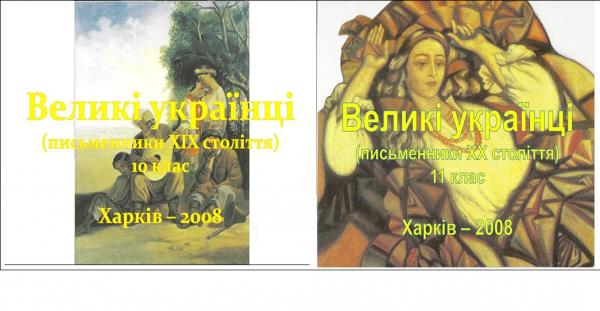 